РЪКОВОДСТВО ЗА ИНСТРУКЦИЯФилтърната бариера е предназначена за почистване на питейна вода от чешмата. Всички филтри-кани Бариера са оборудвани със сменяема бариера за филтърни патрони. В зависимост от вида на патрона, включен в пакета, филтърната кана се пречиства ефективно от активен хлор, органични и неорганични съединения, йони на тежки метали и други замърсители. Елиминира неприятните миризми и вкусове.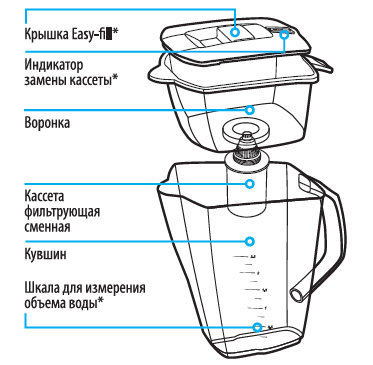 * наличието на функцията easy-fill, индикаторът за подмяна на касетата и скалата за измерване на обема на водата зависи от модела на филтърната кана.РЕСУРС И ЕКСПЛОАТАЦИОНЕН ЖИВОТ НА КАСЕТИТЕИзползвайте таблицата и индикатора за ресурса (ако има такъв), за да определите кога да смените касетата.Таблица 1. Препоръчителна честота на подмяна на касети в зависимост от броя на потребителите.Срокът на експлоатация на касетите от началото на експлоатацията е не повече от 3 месеца, независимо от количеството филтрирана вода. Изключение прави лентата "Barrier Ultra" – не повече от 2 месеца.Внимание!Касетите не са предназначени за пречистване на вода, което е микробиологично опасно, с изключение на BARRIER Ultra касета.ПРЕПОРЪКИ ЗА РАБОТА И СЪХРАНЕНИЕПроизводителят гарантира качеството на филтъра при условията на експлоатация и съхранение.Преди употреба изплакнете фунията, каната и капака с мек сапунен разтвор, изплакнете с чиста вода и подсушете.Пазете филтъра от удар.Необходимо е не по-малко от веднъж месечно да се измие фунията и филтърната кана с мек сапунен разтвор, изплакнете с чиста вода и подсушете.Всички части на Бариера филтрите, с изключение на капачките с индикатор за ресурс, са безопасни за съдомиялни машини. В този случай препоръчителната температура на измиване в съдомиялната машина не трябва да надвишава 40 °C.Избягвайте продължително излагане на пряка слънчева светлина.В случай на продължителни прекъсвания в работата на филтъра (3 дни или повече), филтрираната вода трябва да се източи и частите на филтъра да се почистят с чиста кърпа. Преди да започнете да използвате филтъра отново, повторете процедурата за подготовка на филтъра за работа.През зимата, както и при използване на вода с високо съдържание на разтворен кислород, е възможно да се намали скоростта на филтриране на водата през касетите или пълното й спиране. В този случай, развийте подвижната касета от фунията и разклатете или накиснете касетата няколко пъти (така че да е напълно покрита с вода) в продължение на 5-10 минути в студена чешмяна вода.Температурата на пречистената вода е не повече от +35 °C. Първоначалният капацитет на подменяемата касета (скорост на филтриране) е най-малко три литра на час.Температурата на съхранение на филтърния съд се показва на кутията с филтър за кана и варира от -25 °C до +40 °C, с изключение на филтрите, оборудвани със сменяем патрон Бариера Ултра (от +5 °C до + 40 °C).След изтичане на срока на годност, да се изхвърлят като битови отпадъци.Производителят си запазва правото да прави промени в дизайна на продукта, които не нарушават работата му.ПОДГОТОВКА НА ФИЛТЪРА ЗА РАБОТА1. Изплакнете добре частите на филтъра.2. Завийте резервната касета в фунията, докато спре.3. Не забравяйте да източите първите две части пречистена вода.В първия литър пречистена вода може да се появи малко количество въглищен прах.Когато сменяте касетата, извадете старата касета и повторете стъпки 1-3.В процеса на използване е възможно също частици от въглища да попаднат във филтрираната вода. Той е безопасен за здравето и не означава неизправност на подвижната касета.ИНДИКАТОР ЗА РЕСУРС НА КАСЕТАНякои модели филтри за кана са снабдени с индикатор за ресурс, който ви помага да определите кога да подменяте касетата.Филтри с механичен индикаторСлед като сте инсталирали нова сменяема касета, обърнете капака на каната, посочете в съответния прозорец на индикатора най-близкия до датата на инсталиране номер. Комбинирайте текущия месец с индекса на броя потребители (сним. 1).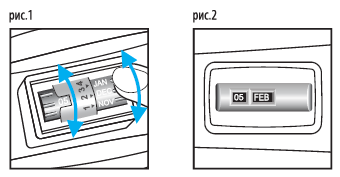 В същото време препоръчителната дата за смяна на касетата ще бъде показана на лицевата страна (фиг. 2).Филтърни кани с електронен LED индикаторОпределянето на оставащия ресурс се извършва едновременно по два параметъра:1. В зависимост от времето, което е изтекло от замяната на касетата.2. По обем филтрирана вода.Индикаторът е оборудван със специален датчик, който определя времето и ъгъла на наклон в момента, в който водата се излива; тези параметри се преизчисляват в обема на разлятата (и следователно филтрирана) вода.Включете индикатора е съвсем просто.Трябва да натиснете и задържите бутона за 2 секунди, докато се появи зеления цвят.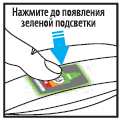 Режим на работа:Осветлението на индикатора работи автоматично при накланяне на кана, ако обемът на излятата филтрирана вода е повече от 150 ml.Зеленото осветление означава, че повече от 15% от ресурса остава.Жълти светлини – по-малко от 15%.Червена светлина – трябва да смените касетата и да рестартирате индикатора.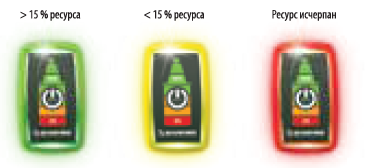 Рестартирайте:След като инсталирате новата касета, натиснете и задръжте бутона за 2 секунди, докато се появи зеленото осветление. Индикаторът се рестартира.Внимание!Животът на индикатора е ограничен от живота на батерията. След края на срока на експлоатация старият индикатор се премахва и заменя с нов.TU 3697-013-32989981-96Произведено в Русия.AO BVT BARER RUS, Русия, 142407, Московска област, област Ногинск, територия Ногинск-Технопарк, 2.Дата на производство на филтъра, името на филтърния съд, вида на сменяемата касета, включена в неговата опаковка, вижте отделната кутия на филтърната кана.Сменяем филтърен касетаМаксимален ресурс, лБрой потребителиБрой потребителиБрой потребителиСменяем филтърен касетаМаксимален ресурс, л123-4Бариер Стандарт350 л~90 дни~60 дни~30 дниБариер Коравина350 л~90 дни~60 дни~30 дниБариера Ултра200 л~60 дни~45 дни~30 дниБариера Комплекс350 л~90 дни~60 дни~30 дниБариера Alka +350 л~90 дни~60 дни~30 дни